Calendrier des activités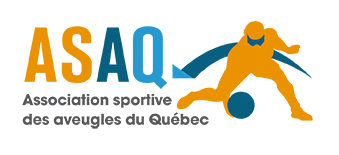 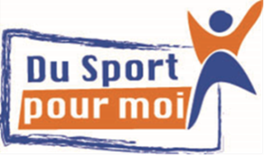 Du sport pour moi! Québec Volet initiation - Automne 2019LIEUX :Parc de la Pointe-aux-Lièvres ou Gymnase de l’IRDPQ : 525, boulevard Wilfrid-Hamel, G1M 2S8 2.   Académie Saint-Louis : 1500, rue de la Rive-Boisée S, G2C 2B3* L’horaire peut être sujet à changement.Nos partenaires :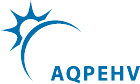 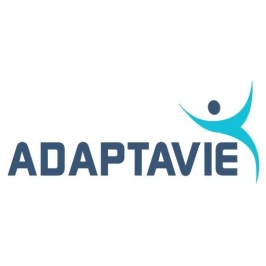 DateActivitéHoraireLieuDimanche, 22 septembre 2019Athlétisme12h00-13h00Parc de la Pointe-aux-Lièvresou  IRDPQ (pluie)Dimanche, 29 septembre 2019Athlétisme12h00-13h00Parc de la Pointe-aux-Lièvresou  IRDPQ (pluie)Samedi, 5 octobre 2019Mini-goalball12h00-13h00IRDPQSamedi, 12 octobre 2019CongéAction de grâceAction de grâceSamedi, 19 octobre 2019Mini-goalball12h00-13h00IRDPQSamedi, 26 octobre 2019Mini-goalball12h00-13h00IRDPQSamedi, 2 novembre 2019*Cheerleading10h00-11h00*Académie Saint-LouisSamedi, 9 novembre 2019CongéJournée d’échanges AQPHEV Journée d’échanges AQPHEV Samedi,  16 novembre 2019Cheerleading10h00-11h00Académie Saint-LouisSamedi,  23 novembre 2019Cheerleading10h00-11h00Académie Saint-LouisSamedi, 30 novembre 2019*Tournoi amical mini-goalballÀ déterminer*À déterminer*Samedi, 7 décembre 2019Cheerleading10h00-11h00Académie Saint-LouisSamedi, 14 décembre 2019Cheerleading 13h00*Académie Saint-Louis